Опросный лист на проектирование и изготовление УФ обеззараживателя.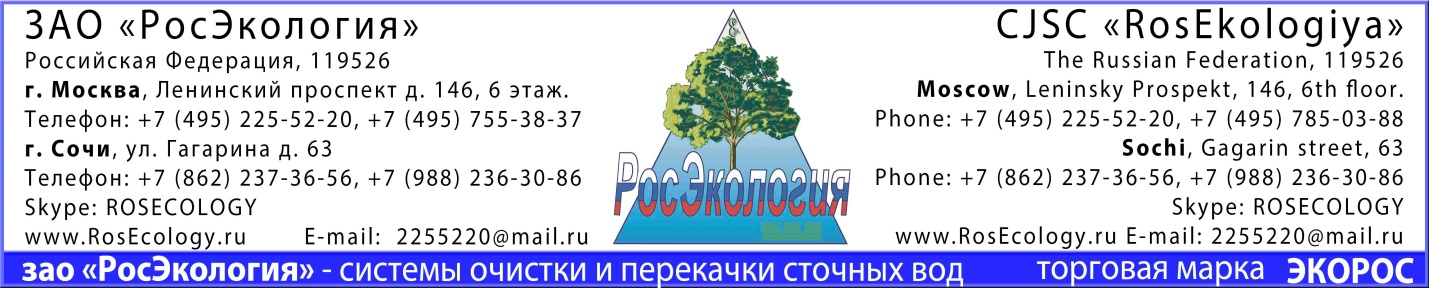 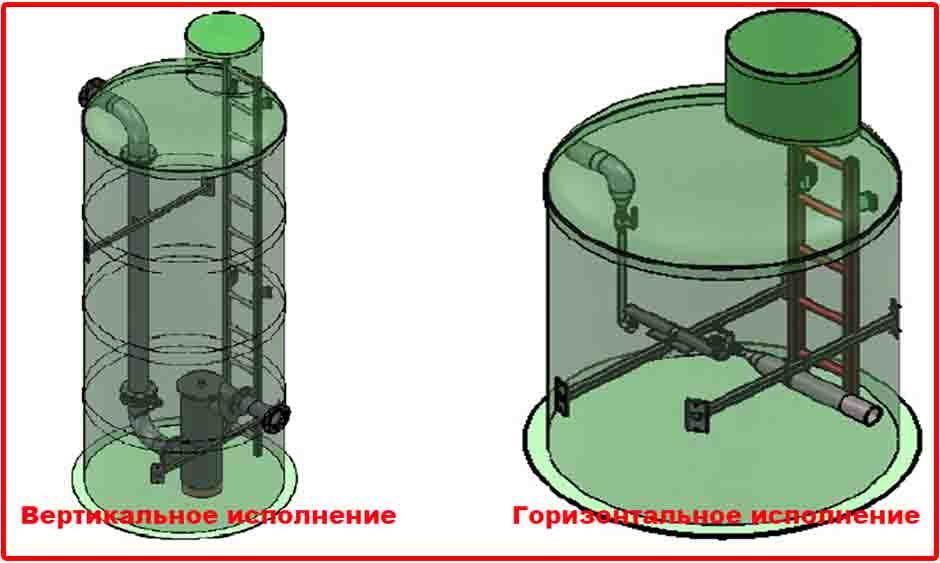 Дата «______________» 20___г.                                  Подпись клиента_____________________http://www.RosEcology.ru - Очистные сооружения РоссииЗаказчик:Адрес объекта:Контактное лицо:Телефон/Факс/E-mail:№№п/пВопросЕд. изм.Ответ1Вариант исполнения: напорный, самотечный; горизонтальный, вертикальный (нужное подчеркнуть)2Глубина залегания подводящей трубы (лоток), hвмм3Глубина залегания отводящей трубымм4Предполагаемый диаметр емкости, Dмм5Диаметр подводящей трубы, Dвхмм6Диаметр отводящей трубы, Dвыхмм7Тип поступающих стоков (ливневые, хоз-бытовые)8Расход воды максимальныйм3/час (м3/сут)9Средний рабочий расходм3/час (м3/сут)10Продолжительность работычас/сутки11Давление воды на входекгс/см212Температура, мин./макс.град. CПоказатели качества поступающей на УФ воды:Показатели качества поступающей на УФ воды:Показатели качества поступающей на УФ воды:Показатели качества поступающей на УФ воды:13взвешенные вещества мг/л14БПК20МгО2/л15содержание железа (общее), ср., макс.мг/л16ОМЧ (общее микробное число)КОЕ/мл17общие Коли формные бактерии КОЕ/100 мл18терм толерантные Коли формные бактерииКОЕ/100 мл19коли фагиБОЕ/100 млТип грунта (отметьте галочкой):Тип грунта (отметьте галочкой):Тип грунта (отметьте галочкой):Тип грунта (отметьте галочкой): - грунт плотностью не более 2100 кг/м2 (супесь, суглинок) с возможностью разделки стенок котлована под углом 450 и замещения грунта строительным песком - грунт плотностью свыше более 2100кг/м2 (глина) без возможности разделки стенок котлована под углом 450- нестабильный грунт с необходимостью применения специальных мер по укреплению стенок котлована